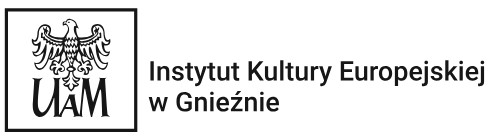 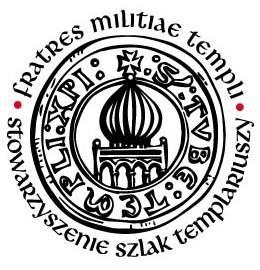 GNIEŹNIEŃSKIE SPOTKANIA NAUKOWESPOTKANIE 1: TEMPLARIUSZE. HISTORIA I DZIEDZICTWOGNIEZNO, 18-19 PAŹDZIERNIKA 2024 R.FORMULARZ ZGŁOSZENIOWYImię i nazwisko: Tytuł zawodowy, stopień/tytuł naukowy: Afiliacja:E-mail:Numer telefonu:
Tytuł referatu: Abstrakt (do 1000 znaków ze spacjami):Słowa kluczowe:
Potrzebuję faktury za opłatę konferencyjną (właściwe proszę podkreślić): TAK/NIE Dane do faktury:
Preferuję dietę wegetariańską (właściwe proszę podkreślić): TAK/NIE